石大团联发〔2021〕24号关于举办第九届校园“十佳演讲之星”演讲比赛的通知各学院团委、学生会，直属、附属单位团委、学生会：为深入学习宣传贯彻习近平总书记在庆祝中国共产党成立100周年大会上的重要讲话精神，引领广大学子在“学党史 强信念 跟党走”学习教育中深刻领悟伟大建党精神，在校园文化活动中践行“请党放心，强国有我”的青春誓言。经研究，校团委、校学生会决定举办石河子大学第九届校园“十佳演讲之星”演讲比赛。现将有关事宜通知如下：一、活动主题青春心向党  永远跟党走二、组织机构主办单位：石河子大学团委石河子大学学生会承办单位：石河子大学医学院团委石河子大学医学院学生会石河子大学“红十字”演讲团三、比赛流程本次大赛以建党百年为背景，奋斗青春为切入点，重点围绕深入学习贯彻习近平总书记“七一”重要讲话精神，结合选手自身经历与专业特色，以青年的视角突出讲好青春故事、兵团故事、石大故事，充分展现石大学子的责任与担当。1.初赛 时间：2021年10月30日-31日地点：博学楼教室，具体安排加群后另行通知内容：环节包括30秒自我介绍、2分30秒定题演讲，由专业评委进行现场打分，选取30名选手晋级复赛。2.复赛时间：2021年11月7日地点：南区学术报告厅内容：包括3分钟定题演讲和30秒即兴演讲，由专业评委进行现场打分，两个环节共选取20名选手晋级决赛。3.决赛 时间：2021年11月20日地点：南区春晖堂内容：环节包括3分钟定题演讲和1分30秒博弈演讲（两人一组就一个话题的不同观点展开博弈式演讲）。决赛环节由专业评委（打分占总成绩80%）和大众评委（打分占总成绩20%）共同组成的评审团进行现场打分。在大赛的复赛、决赛阶段，均由专业教师及往届十佳演讲之星选手对参赛者进行语言表达、演讲技巧、仪态等方面的培训。培训具体时间和地点，另行通知。四、奖项设置设置“十佳演讲之星”10名，“十优演讲之星”10名，最佳台风奖、最佳人气奖各1名。五、报名方式1.以个人线上参赛（指定官方QQ群：290204100）的方式，扫描下面二维码，加群填写电子报名表后，由后台统一汇总。参赛者需在规定时间内填写在线文档进行报名，同时会在报名日期截止后统计各参赛选手信息。请各学院团委，直属、附属单位团委于10月28日20时前报名完毕。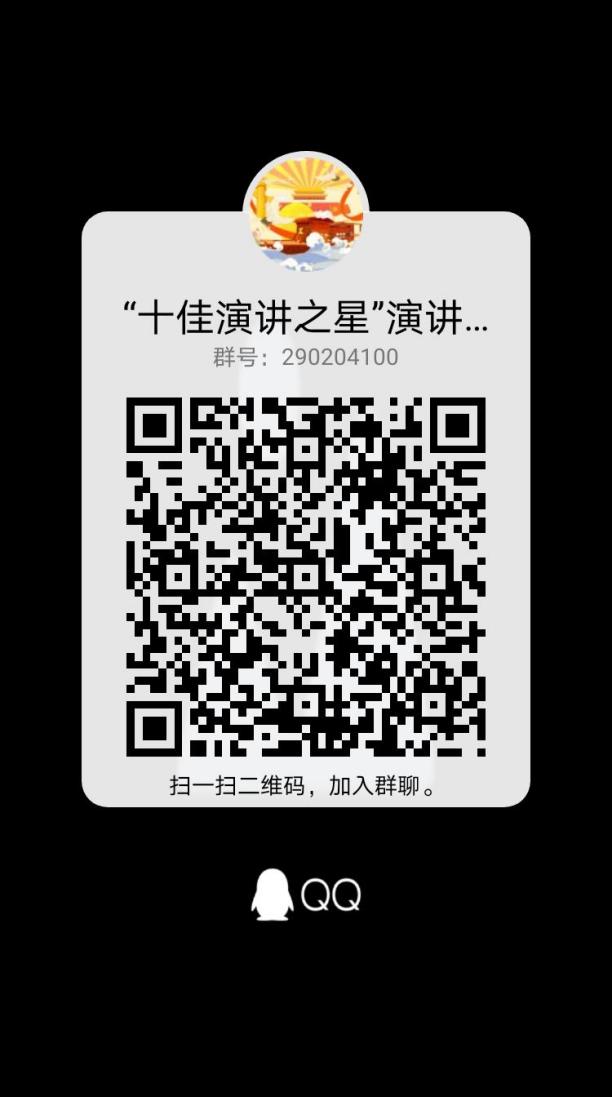 2.结合主题，撰写演讲稿，将幻灯片或者音乐、视频等资料于10月29日16时前发送至指定邮箱：3480534563@qq.com。六、活动要求1.高度重视，精心组织。“十佳演讲之星”演讲比赛是我校品牌校园文化活动之一，深受广大学生欢迎，请各单位高度重视，以学院为单位，积极组织动员，学院选派优秀演讲人才，落实参赛组织工作，进一步推动我校品牌校园文化活动的深入开展。2.加强宣传，营造氛围。请各单位加大本次活动的宣传力度，广泛动员，充分调动广大青年学生的积极性，营造学习宣传贯彻习近平总书记“七一”重要讲话精神的良好氛围。附件：1.第九届校园“十佳演讲之星”演讲比赛报名表            2.第九届校园“十佳演讲之星”演讲比赛初赛、复赛评分规则3.第九届校园“十佳演讲之星”演讲比赛决赛评分规则共青团石河子大学委员会         石河子大学学生会2021年10月20日石河子大学团委                                   2021年10月20日印发     附件1第九届校园“十佳演讲之星”比赛报名表单位名称：__________（团委公章） 附件2第九届校园“十佳演讲之星”比赛初赛、复赛评分规则一、仪表形象（2分）要求：着装整齐，大方得体，礼节、礼貌得体，姿态自然、动作适度。二、演讲内容（5分）要求：主题鲜明，有自己的思想；行文流畅，用词精练，详略得当，构思新颖，层次分明，论点突出，旁征博引。三、语言艺术（3分）要求：语言有感染力，发音准确，语速适中，技巧运用自如，表现力强，说服力强， 观众反应热烈，情绪高亢。附件3第九届校园“十佳演讲之星”比赛决赛评分规则一、评委评分（占80%）1.仪表形象（10分）要求：着装整齐，大方得体，礼节、礼貌得体，姿态自然、动作适度。2.演讲内容（40分）要求：主题鲜明，有自己的思想；行文流畅，用词精练，详略得当，构思新颖，层次分明，论点突出，旁征博引。3.语言艺术（25分）要求：语言有感染力，发音准确，语速适中，技巧运用自如，表现力强，说服力强， 观众反应热烈，情绪高亢。4.即兴演讲（25分）要求：思维敏捷，条理清晰，针对既定主题表述完整、有亮点。 二、大众评审评分（占20%）由主办方遴选20名大众评审，现场大众评审手中拿有好评牌（每人1分），每位选手演讲结束后，支持者举牌。序号学院姓名演讲题目联系方式QQ